PENINGKATAN HASIL BELAJAR MATEMATIKA MELALUI PENDEKATAN PEMBELAJARAN BERBASIS OTAK (BRAIN BASED LEARNING) PADA MATERI PENJUMLAHAN DAN PENGURANGAN PECAHAN SISWA KELAS IV SDN PLANDAAN I KEDUNGWARU TULUNGAGUNGSKRIPSI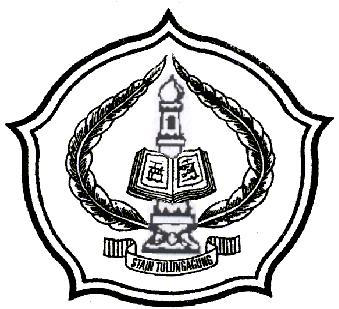 OlehMEGA ROFIANA SIDIQNIM: 3214083017PROGRAM STUDI PENDIDIKAN MATEMATIKAJURUSAN TARBIYAHSEKOLAH TINGGI AGAMA ISLAM NEGERI(STAIN) TULUNGAGUNG2012